1. Планируемые результаты  освоения учебного предмета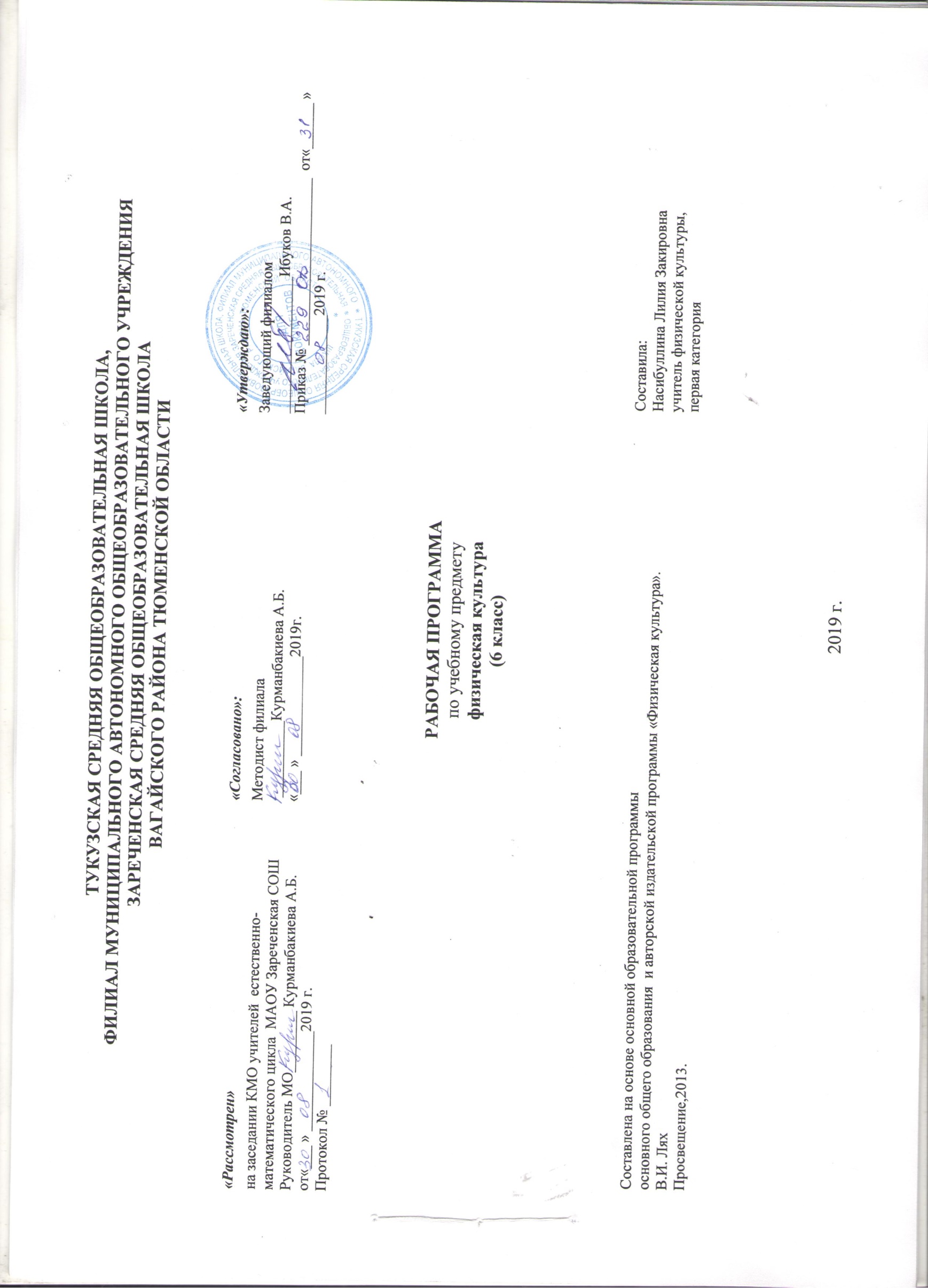           Результаты освоения содержания предмета «Физическая культура» определяют те итоговые результаты, которые должны демонстрировать школьники по завершении обучения в основной школе.	Требования к результатам изучения учебного предмета выполняют двоякую функцию. Они, с одной стороны, предназначены для оценки успешности овладения программным содержанием, а с другой стороны, устанавливают минимальное содержание образования, которое в обязательном порядке должно быть освоено каждым ребенком, оканчивающим основную школу.	Результаты освоения программного материала по предмету «Физическая культура» в основной школе оцениваются по трем базовым уровням, исходя из принципа «общее — частное — конкретное», и представлены соответственно метапредметными, предметными и личностными результатами.Личностные результаты освоения предмета физической культуры.Личностные результаты отражаются в индивидуальных качественных свойствах учащихся, которые приобретаются в процессе освоения учебного предмета «Физическая культура». Эти качественные свойства проявляются, прежде всего, в положительном отношении учащихся к занятиям двигательной (физкультурной) деятельностью, накоплении необходимых знаний, а также в умении использовать ценности физической культуры для удовлетворения индивидуальных интересов и потребностей, достижения личностно значимых результатов в физическом совершенстве.В области познавательной культуры:•        владение знаниями об индивидуальных особенностях физического развития и физической подготовленности, о соответствии их возрастным и половым нормативам;•        владение знаниями об особенностях индивидуального здоровья и о функциональных возможностях организма, способах профилактики заболеваний и перенапряжения средствами физической культуры;•        владение знаниями по основам организации и проведения занятий физической культурой оздоровительной и тренировочной направленности, составлению содержания занятий в соответствии с собственными задачами, индивидуальными особенностями физического развития и физической подготовленности.  В области нравственной культуры:•        способность управлять своими эмоциями, проявлять культуру общения и взаимодействия в процессе занятий физической культурой, игровой и соревновательной деятельности;•        способность активно включаться в совместные физкультурно-оздоровительные и спортивные мероприятия, принимать участие в их организации и проведении;•        владение умением предупреждать конфликтные ситуации во время совместных занятий физической культурой и спортом, разрешать спорные проблемы на основе уважительного и доброжелательного отношения к окружающим.   В области трудовой культуры:•        умение планировать режим дня, обеспечивать оптимальное сочетание нагрузки и отдыха;•        умение проводить туристские пешие походы, готовить снаряжение, организовывать и благоустраивать места стоянок, соблюдать правила безопасности;•        умение содержать в порядке спортивный инвентарь и оборудование, спортивную одежду, осуществлять их подготовку к занятиям и спортивным соревнованиям.   В области эстетической культуры:•        красивая (правильная) осанка, умение ее длительно сохранять при разнообразных формах движения и пере движений;•        хорошее телосложение, желание поддерживать его в рамках принятых норм и представлений посредством занятий физической культурой;•        культура движения, умение передвигаться красиво, легко и непринужденно.   В области коммуникативной культуры:•        владение умением осуществлять поиск информации по вопросам развития современных оздоровительных систем, обобщать, анализировать и творчески применять полученные знания в самостоятельных занятиях физической культурой;•        владение умением достаточно полно и точно формулировать цель и задачи совместных с другими детьми занятий физкультурно-оздоровительной и спортивно-оздоровительной деятельностью, излагать их содержание;•        владение умением оценивать ситуацию и оперативно принимать решения, находить адекватные способы поведения и взаимодействия с партнерами во время учебной и игровой деятельности.   В области физической культуры:•        владение навыками выполнения жизненно важных двигательных умений (ходьба, бег, прыжки, лазанья и др.) различными способами, в различных изменяющихся внешних условиях;•        владение навыками выполнения разнообразных физических упражнений различной функциональной направленности, технических действий базовых видов спорта, а также применения их в игровой и соревновательной деятельности;•        умение максимально проявлять физические способности (качества) при выполнении тестовых упражнений по физической культуре.владение знаниями об индивидуальных особенностях физического развития и физической подготовленности, о соответствии их возрастным и половым нормативам;владение знаниями об особенностях индивидуального здоровья и о функциональных возможностях организма, способах профилактики заболеваний и перенапряжения средствами физической культуры;владение знаниями по основам организации и проведения занятий физической культурой оздоровительной и тренировочной направленности, составлению содержания занятий в соответствии с собственными задачами, индивидуальными особенностями физического развития и физической подготовленности.Метапредметные результаты освоения физической культуры. Метапредметные результаты характеризуют уровень сформированности качественных универсальных способностей учащихся, проявляющихся в активном применении знаний и умений в познавательной и предметно-практической деятельности. Приобретенные на базе освоения содержания предмета «Физическая культура», в единстве с освоением программного материала других образовательных дисциплин, универсальные способности потребуются как в рамках образовательного процесса (умение учиться), так и в реальной повседневной жизни учащихся.Метапредметные результаты проявляются в различных областях культуры.В области познавательной культуры:понимание физической культуры как явления культуры, способствующего развитию целостной личности человека, сознания и мышления, физических, психических и нравственных качеств;понимание здоровья как важнейшего условия саморазвития и самореализации человека, расширяющего свободу выбора профессиональной деятельности и обеспечивающего долгую сохранность творческой активности;понимание физической культуры как средства организации здорового образа жизни, профилактики вредных привычек и девиантного (отклоняющегося) поведения.В области нравственной культуры:бережное отношение к собственному здоровью и здоровью окружающих, проявление доброжелательности и отзывчивости к людям, имеющим ограниченные возможности и нарушения в состоянии здоровья;уважительное отношение к окружающим, проявление культуры взаимодействия, терпимости и толерантности в достижении общих целей при совместной деятельности;ответственное отношение к порученному делу, проявление осознанной дисциплинированности и готовности отстаивать собственные позиции, отвечать за результаты собственной деятельности. В области трудовой культуры:добросовестное выполнение учебных заданий, осознанное стремление к освоению новых знаний и умений, качественно повышающих результативность выполнения заданий;рациональное планирование учебной деятельности, умение организовывать места занятий и обеспечивать их безопасность;поддержание оптимального уровня работоспособности в процессе учебной деятельности, активное использование занятий физической культурой для профилактики психического и физического утомления.В области эстетической культуры:восприятие красоты телосложения и осанки человека в соответствии с культурными образцами и эстетическими канонами, формирование физической красоты с позиций укрепления и сохранения здоровья;понимание культуры движений человека, постижение жизненно важных двигательных умений в соответствии с их целесообразностью и эстетической привлекательностью;восприятие спортивного соревнования как культурно-массового зрелищного мероприятия, проявление адекватных норм поведения, неантагонистических способов общения и взаимодействия.В области коммуникативной культуры:владение культурой речи, ведение диалога в доброжелательной и открытой форме, проявление к собеседнику внимания, интереса и уважения;владение умением вести дискуссию, обсуждать содержание и результаты совместной деятельности, находить компромиссы при принятии общих решений;владение умением логически грамотно излагать, аргументировать и обосновывать собственную точку зрения, доводить ее до собеседника.В области физической культуры:владение способами организации и проведения разнообразных форм занятий физической культурой, их планирования и содержательного наполнения;владение широким арсеналом двигательных действий и физических упражнений из базовых видов спорта и оздоровительной физической культуры, активное их использование в самостоятельно организуемой спортивно-оздоровительной и физкультурно-оздоровительной деятельности;владение способами наблюдения за показателями индивидуального здоровья, физического развития и физической подготовленности, использование этих показателей в организации и проведении самостоятельных форм занятий физической культурой.Предметные результаты освоения физической культуры.   Предметные результаты характеризуют опыт учащихся в творческой двигательной деятельности, который приобретается и закрепляется в процессе освоения учебного предмета «Физическая культура». Приобретаемый опыт проявляется в знаниях и способах двигательной деятельности, умениях творчески их применять при решении практических задач, связанных с организацией и проведением самостоятельных занятий физической культурой.   Предметные результаты, так же как и метапредметные, проявляются в разных областях культуры.В области познавательной культуры:знания по истории и развитию спорта и олимпийского движения, о положительном их влиянии на укрепление мира и дружбы между народами;знание основных направлений развития физической культуры в обществе, их целей, задач и форм организации;знания о здоровом образе жизни, его связи с укреплением здоровья и профилактикой вредных привычек, о роли и месте физической культуры в организации здорового образа жизни.В области нравственной культуры:способность проявлять инициативу и творчество при организации совместных занятий физической культурой, доброжелательное и уважительное отношение к занимающимся, независимо от особенностей их здоровья, физической и технической подготовленности;умение оказывать помощь занимающимся при освоении новых двигательных действий, корректно объяснять и объективно оценивать технику их выполнения;способность проявлять дисциплинированность и уважительное отношение к сопернику в условиях игровой и соревновательной деятельности, соблюдать правила игры и соревнований.В области трудовой культуры:способность преодолевать трудности, выполнять учебные задания по технической и физической подготовке в полном объеме;способность организовывать самостоятельные занятия физической культурой разной направленности, обеспечивать безопасность мест занятий, спортивного инвентаря и оборудования, спортивной одежды;способность самостоятельно организовывать и проводить занятия профессионально - прикладной физической подготовкой, подбирать физические упражнения в зависимости от индивидуальной ориентации на будущую профессиональную деятельность.В области эстетической культуры:способность организовывать самостоятельные занятия физической культурой по формированию телосложения и правильной осанки, подбирать комплексы физических упражнений и режимы физической нагрузки в зависимости от индивидуальных особенностей физического развития;способность организовывать самостоятельные занятия по формированию культуры движений, подбирать упражнения координационной, ритмической и пластической направленности, режимы физической нагрузки в зависимости от индивидуальных особенностей физической подготовленности;способность вести наблюдения за динамикой показателей физического развития и осанки, объективно оценивать их, соотнося с общепринятыми нормами и представлениями.В области коммуникативной культуры:способность интересно и доступно излагать знания о физической культуре, грамотно пользоваться понятийным аппаратом;способность формулировать цели и задачи занятий физическими упражнениями, аргументировано вести диалог по основам их организации и проведения;способность осуществлять судейство соревнований по одному из видов спорта, владеть информационными жестами судьи.В области физической культуры:способность отбирать физические упражнения по их функциональной направленности, составлять из них индивидуальные комплексы для оздоровительной гимнастики и физической подготовки;способность составлять планы занятий физической культурой с различной педагогической направленностью, регулировать величину физической нагрузки в зависимости от задач занятия и индивидуальных особенностей организма;способность проводить самостоятельные занятия по освоению новых двигательных действий и развитию основных физических качеств, контролировать и анализировать эффективность этих занятий.2. Содержание  учебного предмета    В соответствии со структурой двигательной (физкультурной) деятельности примерная программа включает в себя три основных учебных раздела: «Знания о физической культуре» (информационный компонент деятельности), «Способы двигательной (физкультурной) деятельности» (операциональный компонент деятельности), «Физическое совершенствование» (процессуально-мотивационный компонент деятельности).       Раздел «Знания о физической культуре» соответствует основным представлениям о развитии познавательной активности человека и включает в себя такие учебные темы, как «История физической культуры и ее развитие в современном обществе», «Базовые понятия физической культуры» и «Физическая культура человека». Эти темы включают сведения об истории древних и современных Олимпийских игр, основных направлениях развития физической культуры в современном обществе, о формах организации активного отдыха и укрепления здоровья средствами физической культуры. Кроме этого, здесь раскрываются основные понятия физической и спортивной подготовки, особенности организации и проведения самостоятельных занятий физическими упражнениями, даются правила контроля и требования техники безопасности.        Раздел «Способы двигательной (физкультурной) деятельности» содержит задания, которые ориентированы на активное включение учащихся в самостоятельные формы занятий физической культурой. Этот раздел соотносится с разделом «Знания о физической культуре» и включает в себя темы «Организация и проведение самостоятельных занятий физической культурой» и «Оценка эффективности занятий физической культурой». Основным содержанием этих тем является перечень необходимых и достаточных для самостоятельной деятельности практических навыков и умений.        Раздел «Физическое совершенствование», наиболее значительный по объему учебного материала, ориентирован на гармоничное физическое развитие, всестороннюю физическую подготовку и укрепление здоровья школьников. Этот раздел включает в себя несколько тем: «Физкультурно-оздоровительная деятельность», «Спортивно-оздоровительная деятельность с общеразвивающей направленностью», «Прикладно-ориентированные упражнения» и «Упражнения общеразвивающей направленности».Спортивно-оздоровительная деятельность Гимнастика с основами акробатики(18ч): организующие команды и приемы. Акробатические упражнения и комбинации. Гимнастические упражнения и комбинации на спортивных снарядах (опорные прыжки, упражнения на гимнастическом бревне (девочки), упражнения на перекладине (мальчики), упражнения и комбинации на гимнастических брусьях, упражнения на параллельных брусьях (мальчики), упражнения на разновысоких брусьях (девочки). Ритмическая гимнастика с элементами хореографии (девочки). Легкая атлетика (21ч): беговые упражнения. Прыжковые упражнения. Упражнения в метании малого мяча. Спортивные игры (36ч): технико-тактические действия и приемы игры в волейбол, баскетбол,футбол. Правила спортивных игр. Игры по правилам. Национальные виды спорта: технико-тактические действия и правила. Лыжные гонки(18ч): передвижение на лыжах разными способами. Подъемы, спуски, повороты, торможения. Прикладно-ориентированная физкультурная деятельность, кроссовая подготовка (9ч). Прикладная физическая подготовка: ходьба, бег и прыжки, выполняемые разными способами в разных условиях; лазание, перелезание, ползание; метание малого мяча по движущейся мишени; преодоление препятствий разной сложности; передвижение в висах и упорах. Полосы препятствий, включающие разнообразные прикладные упражнения. Общефизическая подготовка. Упражнения, ориентированные на развитие основных физических качеств (силы, быстроты, выносливости, координации, гибкости, ловкости). Специальная физическая подготовка. Упражнения, ориентированные на развитие специальных физических качеств, определяемых базовым видом спорта (гимнастика с основами акробатики, легкая атлетика, лыжные гонки, спортивные игры).         Согласно Базисному учебному плану на обязательное изучение всех учебных тем программы отводится 102 ч, из расчета 3 ч в неделю в VI классе. Для определения уровня физической подготовленности обучающихся используются контрольные упражнения (тесты).  Контроль физической подготовленности обучающихся проводится два  раза в учебном году.Для каждой возрастной группы определены свои нормативы. По окончании ступени обучающиеся должны показывать уровень физической подготовленности не ниже среднего результатов, соответствующих обязательному минимуму содержания образования.Распределение учебного времени на различные виды программного материала при трехразовых занятиях в неделю.3. Календарно тематическое планирование уроков физической культуры в 6 классе№Название разделаКоличество часовРаспределение материала по четвертямРаспределение материала по четвертямРаспределение материала по четвертямРаспределение материала по четвертям1Базовая часть7512341.1Основы знаний о физической культуреВ процессе урока1.2Легкая атлетика 21211.3Спортивные игры (волейбол)18181.4Лыжная подготовка183151.5Гимнастика с элементами акробатики181532Вариативная часть272.1Спортивные игры (Баскетбол)10102.2Спортивные игры (футбол)882.3Прикладно-ориентированная деятельность9333Итого10224243024№ п/пТема урокаКоличество уроковДата проведенияДата проведения№ п/пТема урокаКоличество уроковПлан.Факт.Инструктаж по л/а. Влияние легкоатлетических упражнений на укрепление здоровья. 12.09Высокий старт с пробеганием отрезков от 10 до 30м.  15.09Высокий старт и стартовый разгон.16.09Тестирование бега на 30м. и наклона вперед стоя19.09Высокий старт. Бег 30м. Финальное усилие.112.09Челночный бег 4х19. Бег 60м. Беговые упражнения213.09Челночный бег 4х19. Бег 60м. Беговые упражнения216.09Скоростной бег до 50м. Бег с преодолением препятствий.219.09Скоростной бег до 50м. Бег с преодолением препятствий.220.09Техника прыжка в длину с места. Тестирование бега на 60м.123.09Тестирование прыжка в длину с места. Бег с ускорением от 30 до 50м.126.09Техника прыжка в длину с разбега. Кросс до 15минут.227.09Техника прыжка в длину с разбега. Кросс до 15минут.230.09Прыжок в длину с разбега. Техника метания мяча с места в цель с расстояния 8-10м.13.10Метание теннисного мяча  с места и с разбега. Упражнения для укрепления мышц стопы.14.10Метание мяча на дальность. Упражнения для развития силы ног.17.10Теория «Развитие Олимпийских игр  современности». Равномерный  бег до 6 минут.110.10Бег в равномерном  темпе. Росто-весовые показатели.111.10Переменный бег. Кросс1200,2000 м.114.10Бег 1000м. Броски набивного мяча.117.10Оценка эффективности занятий физкультурно-оздоровительной деятельностью.118.10Первые олимпийские чемпионы современности. Эстафеты.121.10Бег с препятствиями на местности.224.10Бег с препятствиями на местности.225.10Спортивная игра (волейбол)-18 часов +3ч.Спортивная игра (волейбол)-18 часов +3ч.Спортивная игра (волейбол)-18 часов +3ч.Спортивная игра (волейбол)-18 часов +3ч.Спортивная игра (волейбол)-18 часов +3ч.Техника безопасности на уроках спортивных игр (волейбол) Стойка и передвижения в зонах 17.11Комбинации из освоенных элементов техники передвижений.18.11Техника приема и передача мяча сверху двумя руками. 411.11Техника приема и передача мяча сверху двумя руками. 414.11Техника приема и передача мяча сверху двумя руками. 415.11Техника приема и передача мяча сверху двумя руками. 418.11Нижняя прямая подача. Прием и передачи мяча над собой.321.11Нижняя прямая подача. Прием и передачи мяча над собой.322.11Нижняя прямая подача. Прием и передачи мяча над собой.325.11Игра по упрощенным правилам мини-волейбола. Сгибание и разгибание рук в упоре лежа.128.11Игры и игровые задания. Упражнения с мячом.129.11Нижняя прямая подача мяча с расстояния 3-6м. от сетки.12.12Нижняя прямая подача мяча через сетку. Тестирование прыжка в высоту15.12Прямой нападающий удар после подбрасывания мяча партнером.26.12Прямой нападающий удар после подбрасывания мяча партнером.29.12Комбинации из освоенных элементов: прием, передача, удар.212.12Комбинации из освоенных элементов: прием, передача, удар.213.12Круговая тренировка. Упражнения для развития общей физической подготовки.116.12Прямой нападающий удар. Тактика свободного нападения. 119.12Терминология избранной спортивной игры. Теория «История развития волейбола».120.12Правила и организация избранной игры. Игра по упрощенным правилам мини-волейбола.123.12Лыжная подготовка – 18 часовЛыжная подготовка – 18 часовЛыжная подготовка – 18 часовЛыжная подготовка – 18 часовЛыжная подготовка – 18 часовТБ на уроках по л/подготовке. Одновременный 2-х шажный ход. 226.12ТБ на уроках по л/подготовке. Одновременный 2-х шажный ход. 227.12Одновременный 2-х шажный ход. Подъемы в гору.113.01Упражнения для развития координационных способностей.  Выполнение норматива ВФСК ГТО Бег по дистанции  2 км. 116.01Одновременный 2-х шажный ход. Спуски с горы.117.01Бег по дистанции до 3 км.120.01Повороты на месте.  Подъем «елочкой».223.01Повороты на месте.  Подъем «елочкой».224.01Бег по дистанции до 3 км.127.01Одновременный 2-х шажный ход. Подъемы в гору.130.01Спуски с горы. Бег по дистанции до 3 км.131.01Торможение и поворот упором13.02Преодоление бугров и впадин при спуске с горы. Бег по дистанции до 3 км.16.02Теория «Зимние виды спорта олимпийских игр». Игры и эстафеты17.02Спуски и подъемы. Бег по дистанции до 3 км.110.02Одновременный 2-х шажный ход. Спуски и подъемы. 113.02Повороты на месте.  Бег по дистанции до 3 км.114.02Бег по дистанции до 3 км. Теория «Виды лыжного спорта»117.02Гимнастика с элементами акробатики-18 часовГимнастика с элементами акробатики-18 часовГимнастика с элементами акробатики-18 часовГимнастика с элементами акробатики-18 часовГимнастика с элементами акробатики-18 часовТехника безопасности на уроках гимнастики. Упражнения на координацию движений. 120.02Правила самоконтроля. Упражнения без предметов.121.02Теория «Способы регулирования физической нагрузки». Строевые упражнения.124.02Строевые упражнения. Общеразвивающие упражнения в парах127.02Упражнения с предметами. Подтягивания в висе128.02Висы и упоры. Теория «История развития гимнастики»22.03Висы и упоры. Теория «История развития гимнастики»25.03Опорный прыжок. Упражнения для развития гибкости.26.03Опорный прыжок. Упражнения для развития гибкости.27.03Акробатические упражнения.49.03Акробатические упражнения.412.03Акробатические упражнения.413.03Акробатические упражнения.416.03Лазанье по канату,  гимнастической лестнице. Эстафеты и игры.219.03Лазанье по канату,  гимнастической лестнице. Эстафеты и игры.220.03Упражнения на гимнастическом бревне, кольце.230.03Упражнения на гимнастическом бревне, кольце.22.04Тестирование наклона вперед из положения стоя13.04Спортивные игры (баскетбол)-10 часовСпортивные игры (баскетбол)-10 часовСпортивные игры (баскетбол)-10 часовСпортивные игры (баскетбол)-10 часовСпортивные игры (баскетбол)-10 часовПравила техники безопасности.  Основные правила, приемы игры.16.04Техника передвижений, остановок, поворотов, стоек. 19.04Комбинации из освоенных элементов техники передвижений. Подвижные игры110.04Ловля и передача мяча. Техника ведения мяча.113.04Техника ведения мяча. Техника броска мяча.116.04Круговая тренировка. Эстафеты.117.04Ведение мяча без сопротивления защитника. Учебная игра.120.04Комбинация из освоенных элементов: ловля, передача, ведение, бросок.123.04Техника защиты. Вырывание и выбивание мяча.124.04Игра по правилам мини-баскетбола.127.04Спортивная игра (футбол)-8 часов+3 прикладная деятельностьСпортивная игра (футбол)-8 часов+3 прикладная деятельностьСпортивная игра (футбол)-8 часов+3 прикладная деятельностьСпортивная игра (футбол)-8 часов+3 прикладная деятельностьСпортивная игра (футбол)-8 часов+3 прикладная деятельностьИТБ по спортивным играм (футбол). Основные приемы игры в футбол.130.04Подвижные игры для освоения передвижения и остановок.14.05Техника передвижений, остановок, поворотов и стоек.17.05Техника ударов по мячу и остановок мяча.18.05Техника ударов по воротам.111.05Упражнения для развития скоростно-силовых способностей114.05Комбинации из освоенных элементов: ведение, остановка, удар215.05Комбинации из освоенных элементов: ведение, остановка, удар218.05Упражнения для развития выносливости121.05Упражнения для развития координационных способностей122.05Игра по упрощенным правилам мини – футбола125.05